БЮДЖЕТНОЕ ОБЩЕОБРАЗОВАТЕЛЬное УЧРЕЖДЕНИЕ ОРЛОВСКОЙ ОБЛАСТи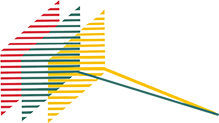 «Созвездие Орла»План работы методического объединенияклассных руководителей.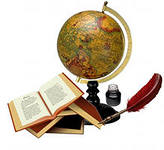                                                                                                                                                                                                      Руководитель МО                                                                                                                                                                                классных руководителей Сергеева Ирина Ивановна. Цель: Непрерывное совершенствование форм и методов работы классного руководителя в воспитательном процессе Задачи:активное включение классных руководителей в научно-методическую, инновационную, опытно-педагогическую деятельность;организация информационно-методической помощи классным руководителям в совершенствовании форм и методов организации воспитательной работы;создание информационно-педагогического банка собственных достижений, популяризация собственного опыта;развитие информационной культуры педагогов и использование информационных технологий в воспитательной работе; формирование у классных руководителей  теоретической   и практической базы для моделирования системы воспитания в классе.Содержание и основные направления деятельности:Проводит проблемный анализ результатов воспитательного процессаВносит предложения по изменению содержания и структуры воспитательного процесса, его методического обеспечения.Проводит первоначальную диагностику изменений в развитии личности обучающихся, в усвоении обучающимися социально - правовых требований.Вносит предложения по организации и содержанию исследований, ориентированных на улучшение усвоения обучающимися социально - правовых норм, нормативно - правовых документов по воспитанию.Принимает решение о подготовке методических рекомендаций в помощь классным руководителям, организует их разработку и освоение. Организует работу методических семинаров для начинающих классных руководителей.                                                          ПЛАН работы ШМО2020-2021 учебный год.Тема: Совершенствование профессиональной компетентности классных руководителей в работе с обучающимися и их родителями.Цель:   Повышение качества и эффективности системы воспитания, совершенствование форм и методов воспитания в школе посредством повышения компетентности и профессионального мастерства классных руководителей.Задачи:1.  Организация информационно-методической и практической помощи классным руководителям в воспитательной работе с учащимися.2.  Создание информационно-педагогического банка собственных достижений, популяризация собственного опыта.3.  Методическая помощь классным руководителям в овладении новыми педагогическими технологиями воспитательного процесса.4.  Активное включение классных руководителей в инновационную деятельность.5.  Повышение уровня воспитанности учащихся.Предполагаемый результат:Повышение профессионального уровня классных руководителей и уровня воспитанности обучающихся.Приоритетные направления работы:1.   Повышение уровня подготовки классных руководителей по направлениям воспитательной работы школы.2.   Вооружение классных руководителей современными воспитательными технологиями и знаниями современных форм и методов работы.  3.   Обобщение, систематизация и распространение передового педагогического опыта.                            Направления работы ШМО классных руководителей1.Аналитическая деятельность:Анализ деятельности ШМО  за 2019-2020 учебный год и планирование на 2020-2021 учебный год.Анализ посещения часов общения.2. Информационная деятельность:                Информирование классных руководителей об изменениях в действующем законодательстве, регулирующем образование.Изучение программ, проектов в образовательной деятельности. 3. Организация методической деятельности:Выявление  затруднений, методическое сопровождение и оказание практической помощи классным руководителям  при  реализации ФГОС. 4.  Консультативная деятельность:Консультирование классных руководителей по вопросам организации воспитательной работы с обучающимися и их родителями.Индивидуальные консультации по запросам педагогов. Организационные формы работы:1.                 Заседания методического объединения.2.                 Методическая помощь и индивидуальные консультации по вопросам организации воспитательной работы.3.                 Взаимопосещение часов общения.4.                 Выступления классных руководителей на заседаниях ШМО, педагогических советах.5.                 Посещение методических мероприятий.Межсекционная работа:1.  Открытые часы общения.2.  Внеклассная работа: проведение праздников, экскурсий и других.3.  Работа с родителями (родительские собрания, работа актива родителей, консультации, совместные мероприятия).4. Подготовка выступлений на методических объединениях.5.Самообразование классных руководителей  (работа над методической темой, публикации в педагогических изданиях).                                   Состав МО классных руководителей.СрокиТема заседанияОтветственныесентябрь «Организация воспитательной работы в школе на 2020-2021 учебный год».1. Анализ работы ШМО КР за 2019-2020 учебный год.2. Планирование работы ШМО КР на 2020-2021 учебный год.3.  Целевые установки по организации воспитательной работы на новый учебный год.3. Нормативно-правовое обеспечение воспитательной работы в школе в 2020-2021 учебном году.4. Организация и мониторинг внеурочной деятельности учащихся.Сергеева И.И. руководитель ШМО КРдекабрь«Применение инновационных технологий в воспитательной работе. Как сделать классное дело интересным и содержательным?»1.   Роль классного руководителя в системе воспитания школьников в условиях реализации ФГОС.2.  Применение инновационных технологий в воспитательной работе.  3. Ярмарка педагогических идей на тему: «Как сделать классное дело интересным и содержательным?».4. Психолого-педагогическое сопровождение обучающихся в условиях дистанционного образования.Сергеева И.И. руководитель ШМО КРЗомитева Е.А. Плужник Ю.В.Андрюшенкова М.А.МО психолого-педагогического сопровожденияфевраль«Духовно-нравственное воспитание обучающихся через различные виды деятельности». 1.Традиционные подходы в духовно-нравственном воспитании учащихся. 2.Стратегия работы классных руководителей с семьями учащихся. Система работы по духовно-нравственному воспитанию в школе.3. Взаимодействие семьи и школы: проблемы и пути их решения (из опыта работы классных руководителей).4.Организация психолого-педагогического сопровождения семей обучающихся в образовательном учреждении.Сергеева И.И. руководитель ШМО КРРазумова Е.В.Позднякова Т.П. Сергеева И.И.Бывшева Е.А.март«Системный подход в формирования потребности ведения здорового образа жизни»1.Современные воспитательные технологии в формировании потребности ведения здорового образа жизни.2. Создание социально-психологических условий для формирования потребности в ведении здорового образа жизни.3.Использование возможностей детских общественных объединений для усиления роли гражданско-патриотического воспитания и формирование здорового образа жизни.4. Здоровьесберегающие технологии, их применение в работе классного руководителя. Активизация деятельности классных руководителей в сфере проведения обучения детей гигиеническим навыкам и мотивирования к отказу от вредных привычек; Сергеева И.И.руководитель ШМО КРСоциальный педагогПлужник Ю.В.май«Педагогический мониторинг эффективности воспитательного процесса».1. Анализ деятельности  ШМО КР за  2020-2021  учебный  год.2. Итоги работы классных коллективов за 2020-2021 учебный год.3.Результаты диагностических исследований в классных коллективах. Диагностика уровня воспитанности классного коллектива.4.Составление  перспективного  плана  работы  ШМО  классных  руководителей  на  2021-2022 учебный  год. Сергеева И.И.руководитель ШМО КРКлассные руководителиСергеева И.И.Сергеева И.И.№ФИО, должностьклассОбразованиеПед. стажПовышение квалификацииКвалиф. категория1Зомитева Елена Анатольевна, учитель начальных классов3Высшее1995ОГУ Учитель начальных класов27«Оценка качества образования и использование результатов оценивания образовательных достижений обучающихся на уровне начального общего образования» 2017Психолого-педагогическое сопровождение одаренных детей» 2019высшая2Разумова Елена Викторовна, учитель начальных классов4Высшее, ОГПИ,1991 г.34«Оценка качества образования и использование результатов оценивания образовательных достижений обучающихся на уровне начального общего образования» 2017«Психолого-педагогическое сопровождение одаренных детей» 2019 «Программы ДПО 3.0: от проектирования к реализации» 2019 МГПУВысшая 4Плужник Юлия Вячеславовна, учитель химии и биологии6Высшее, ОГУ , 2004 . Учитель биологии и агротехнологии16«ФГОС ООО: организация и содержание образовательной деятельности по биологии и химии», 2019 «Организация работы с одаренными детьми в «Школе дистанционных образовательных технологий» 2019 «Психолого-педагогическое сопровождение одаренных детей» 201915СергееваИрина Ивановна, учитель русского языка  и литературы7Высшее, ОГИИК, 2001 г.Библиотекарь-библиограф22Профессиональная переподготовка: Русский язык и литература: теория и методика преподавания в образовательной организации», 2018I7Андрюшенкова Маргарита Александровна8Высшая 2009 ОГУ Историк. Преподаватель истории16«Психолого-педагогическое сопровождение одаренных детей» 2019I8Забкова Ольга Алексеевна, учитель русского языка и литературы5Высшее 1996 ОГПИ Учитель русского языка и литературы с правом преподавания истории24«Подготовка экспертов для работы в региональной предметной комиссии при проведении ГИА по образовательным программам основного общего и среднего общего образования», 2016«Система подготовки к ГИА по русскому языку и литературе», 2016I9Позднякова Тамара Петровна9Высшее ОГПИ Учитель математики средней школы42«Психолого-педагогическое сопровождение одаренных детей» ИРО 2019I